Website Live Spain for LifeText for Homepage in Dutch(Coastal & Inland)Beste, klant,Graag verwelkomen wij jullie in het zonnige Spanje, meerbepaald in de Costa Blanca Zuid, waar wij jullie met de nodige info en zorg begeleiden in jullie zoektocht naar de ideale vakantiewoning of wie weet, zelfs uw permanente woning.Nieuwbouw of herverkoop, van kust tot landinwaarts, van Alicante tot Mar Menor (La Manga)tot Hondón de las Nievés, Albatera, Dolores en Catral.Vergemakkelijk uw zoektocht door uw criteria op onze website in te vullen en zo de woningen terug te vinden of vul uw gegevens in en zend ons een e-mail.E viva España!Text for Homepage in French (Coastal & Inland)Chèr, client,Avec plaisir, nous vous accueillons en Espagne, le pais soleilé, plutôt dans la región Costa Blanca Sud, oú nous vous accompagnons  avec le soin et l’information nècessaire dans la rechèrche de vos biens de rêve où qui sait, votre bien permanente.Des constructions nouveaux où la revente, de la côte jusqu’au l’intérieur du pays. D’Alicante jusqu’au Mar Menor (La Manga) et pour l’intérieur de Hondón de las Nievés, Albatera, Dolores et Catral.Simplifier votre rechèrche par remplir vos critères sur notre site web et retrouver les biens de votre choix où bien, remplie vos données et envoyer nous votre mail.E viva España! Text for Homepage in Dutch “About Us” (= “Over ons”)Wij zijn Sharon en Alain en samen hebben we reeds een decennia lang  ervaring in de vastgoedsector in Spanje. Wij zorgen er eerst en vooral voor dat je een goed gevoel hebt, wanneer je voor het eerst op “huizenjacht” gaat. Een woning aankopen in het buitenland betekent vooral dat je jouw agentschap voldoende vertrouwen moet kunnen geven om dit te bewerkstelligen en dat kan alleen maar door goede kennis van zaken en voldoende  ervaring in de sektor. “Tevreden klanten, keren tenslotte altijd terug”.Text for Homepage in French “About Us” (= “Qui sommes nous”)Nous sommes Sharon et Alain et ensemble on a déjà une dixaine d’années d’expérience dans la domaine d’immobilier en Espagne. Toute d’abord nous nous s’occupons que vous avez un bon feeling de nous mêmes pendant la première rencontre et “la chasse” des maisons.Achetér une maison à l’étranger signifie surtout que vous devrier être en mesure de donner la confiance nécessaire à votre agence immobilier pour trouver votre maison de rêve et ceci est uniquement possible avec une bonne dose d’expérience dans le domaine et grâce à une bonne connaissance. “Les clients satisfait, retournant toujours”.Text for Homepage in Dutch “Services” (=”Diensten”)Een woning aankopen in Spanje is geen “Frans brood” kopen in de supermarkt! Eerst en vooral  zorgen wij ervoor dat wij samen met jou voldoende informatie hebben van wat uw criteria betreft. Enerzijds is er uiteraard het internet met tal van info over de woningen, MAAR, dit betekent nog altijd niet dat je de streek waar deze woning zich bevindt, aantrekkelijk genoeg vindt. Eens voldoende info, maken wij met jou hier ter plaatse een afspraak om deze woningen te bezichtigen en ook om de streek te verkennen. Wij zorgen voor de volledige aankoopbegeleiding van A tot Z, zodat je niet zomaar aan je lot wordt overgelaten na de aankoopakte  bij de notaris. Het is vooral een betrouwbare advocaat die je moet hebben welke alle “administratieve” zaken behandelt en ervoor zorgt dat je geen “kat in een zak koopt”.Alle bijkomende zaken zoals verzekeringen, Nie nr. (fiscaal nummer dat je nodig hebt bij het aankopen van een woning in Spanje), aansluiting T.V. en het internet, zijn allemaal zaken die wijzelf kunnen behartigen.Text for Homepage in French “Services” (=”Services”)Achetér une propriété en Espagne, n’est pas si facile qu’achetér une baguette dans le supermarché! D’abord, nous nous occupons d’avoir les info et critères suffisant de votre part. Evidemment, il-y-a l’internet avec pleins d’info de nos propriétés, MAIS, ca ne signifie pas que vous connaissait l’endroit où vous voulez achetér, qui est autant important que le choix de votre bien. Dès, qu’on à recu l’information suffisant, on pourrait fixer un rdv sur place et visiter les biens et decouvrer la region. Nous nous occupons complètement du service après vente du A jusqu’a  Z, que vous ne pouvez pas être laissé à vous-même, après d’avoir signé l’acte d’ahat chez le notaire. Vous devez surtout un advocat  fiable qui gère tous les aspects administratifs, que vous pouvez être sur de votre achat!Tous les autres choses comme assurances, le numéro NIE (le numéro fiscale que vous auriez besoin pour acheter un bien en Espagne), conexión de télé et l’internet,  sont toutes  les choses que nous-mêmes pouvons vous représenter.Contact details in Dutch (=Contact)Vanuit België kan je mij het best bereiken op mijn mobiel nummer 0034/677 477 600 of je stuurt mij gewoon een mail naar : alain@livespainforlife.com Of via Skype naar : alain.cosynContact details in French (=Contact)De la Belgique où de la France vous pouvez me contacter sur mon numéro mobile : 0034/677 477 600E-mail : alain@livespainforlife.comSkype : alain.cosynMessage for all the Coastal images (Heading) in DutchWij bieden jullie zowel nieuwbouwwoningen als herverkoop aan in Costa Blanca Zuid zoals Gran Alacant, Santa Pola, La Marina, Guardamar de Segura, Rojales, Benijofár, Algorfa, Quesada, Los Montesinos, Torrevieja, Orihuela Costa, Torre en Pilar de la Horadada, San Pedro del Pinatar, tot Mar Menor (La Manga).Message for all the Coastal images (Heading) in FrenchNous pouvons vous guider pour toutes les nouvelles constructions autant pour les maisons de revente au Costa Blanca Sud comme, Gran Alacant, Santa Pola, La Marina, Guardamar de Segura, Rojales, Benijofár, Algorfa, Quesada, Los Montesinos, Torrevieja, Orihuela Costa, Torre et Pilar de la Horadada, San Pedro del Pinatar, jusq’au Mar Menor (La Manga). 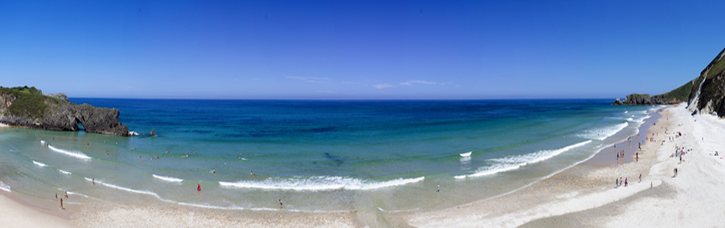 